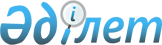 2018 жылға арналған мектепке дейінгі тәрбие мен оқытуға мемлекеттік білім беру тапсырысын, ата-ана төлемақысының мөлшерін бекіту туралыАқмола облысы Қорғалжын ауданы әкімдігінің 2018 жылғы 19 наурыздағы № А-3/49 қаулысы. Ақмола облысының Әділет департаментінде 2018 жылғы 6 сәуірде № 6520 болып тіркелді
      РҚАО-ның ескертпесі.

      Құжаттың мәтінінде түпнұсқаның пунктуациясы мен орфографиясы сақталған.
      Қазақстан Республикасының 2007 жылғы 27 шілдедегі "Білім туралы" Заңының 6-бабы 4 тармағының 8-1) тармақшасына сәйкес Қорғалжын ауданының әкімдігі ҚАУЛЫ ЕТЕДІ:
      1. Қоса берілген 2018 жылға арналған мектепке дейінгі тәрбие мен оқытуға мемлекеттік білім беру тапсырысы, ата-ана төлемақысының мөлшері бекітілсін.
      2. Қорғалжын ауданы әкімдігінің осы қаулысының орындалуын бақылау аудан әкімінің орынбасары Ж.Түстікбаевқа жүктелсін.
      3. Осы қаулы Ақмола облысының Әділет департаментінде мемлекеттік тіркелген күнінен бастап күшіне енеді, ресми жарияланған күнінен бастап қолданысқа енгізіледі және 2018 жылдың 1 қаңтарынан бастап туындаған құқықтық қатынастарға тарайды. 2018 жылға арналған мектепке дейінгі тәрбие мен оқытуға мемлекеттік білім беру тапсырысы, ата-ана төлемақысының мөлшері
      ММ – мемлекеттік мекеме
      ЖШС – жауапкершілігі шектеулі серіктестігі
					© 2012. Қазақстан Республикасы Әділет министрлігінің «Қазақстан Республикасының Заңнама және құқықтық ақпарат институты» ШЖҚ РМК
				
      Аудан әкімі 

Қ.Рыскелдінов
Қорғалжын ауданы әкімдігінің 
2018 жылғы 19 наурыздағы
№ А-3/49 қаулысымен
бекітілген
№
Мектепке дейінгі білім беру ұйымының түрі
Мектепке дейінгі тәрбие мен оқыту ұйымдарының тәрбиеленушілер саны
Мектепке дейінгі тәрбие мен оқыту ұйымдарының тәрбиеленушілер саны
Бір тәрбиеленушіге айына жұмсалатын шығындардың орташа құны (теңге)
Бір тәрбиеленушіге айына жұмсалатын шығындардың орташа құны (теңге)
Мектепке дейінгі білім беру ұйымдарындағы айына ата-ана төлемақысының мөлшері (теңге)
Мектепке дейінгі білім беру ұйымдарындағы айына ата-ана төлемақысының мөлшері (теңге)
№
Мектепке дейінгі білім беру ұйымының түрі
мемлекеттік
жеке меншік
мемлекеттік
жеке меншік
мемлекеттік
жеке меншік
1
"Балауса" балабақшасы" ММ
140
0
19358
0
4000
0
2
"Ақботақан" ЖШС
0
130
0
25274
0
6000
3
"Балбөбек - Алина" ЖШС
0
80
0
25274
0
6000
4
Қорғалжын ауданы білім бөлімінің "Ақтан Төлеубаев атындағы орта мектебі" ММ жанындағы "Қарлығаш" шағын орталығы 
40
0
19358
0
5250
0
5
Қорғалжын ауданы білім бөлімінің "А. Үсенов атындағы Сабынды орта мектебі орта мектебі" ММ жанындағы "Ботақан" шағын орталығы
40
0
19358
0
4500
0
6
Қорғалжын ауданы білім бөлімінің "Арықты орта мектебі" ММ жанындағы "Балапан" шағын орталығы
45
0
19358
0
4000
0
7
Қорғалжын ауданы білім бөлімінің "Амангелді орта мектебі" ММ жанындағы "Ақ тиін" шағын орталығы
23
0
19358
0
4000
0
8
Қорғалжын ауданы білім бөлімінің "Кеңбидайық орта мектебі" ММ жанындағы "Балбұлақ" шағын орталығы
30
0
19358
0
3500
0
9
Қорғалжын ауданы білім бөлімінің "Ш. Уәлиханов атындағы орта мектебі" ММ жанындағы "Айгөлек" шағын орталығы
20
0
19358
0
4000
0
10
Қорғалжын ауданы білім бөлімінің "Шалқар негізгі мектебі" ММ жанындағы "Балбұлақ" шағын орталығы
28
0
19358
0
4000
0
11
Қорғалжын ауданы білім бөлімінің "Майшұқыр негізгі мектебі" ММ жанындағы "Әсем" шағын орталығы
14
0
19358
0
2500
0
12
Қорғалжын ауданы білім бөлімінің "Ұялы негізгі мектебі" ММ жанындағы "Толағай" шағын орталығы
12
0
19358
0
3000
0
13
Қорғалжын ауданы білім бөлімінің "Жұмай негізгі мектебі" ММ жанындағы "Бота" шағын орталығы
5
0
19358
0
4000
0